DIALOGUE WALLACE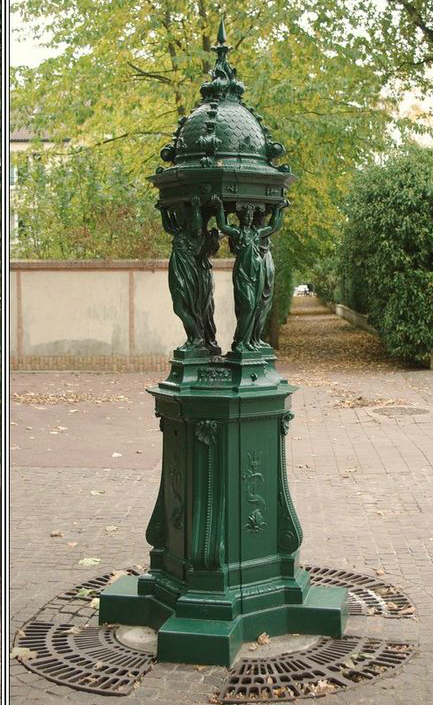 titta! vad är det?jag vet intetitta i boken då!ok, jag tror att det är fontänjaha, en Richard-fontän?nej, du är dum, det är en Wallacefontänok, varför heter den Wallace?wallace är det engelska namnet för fontännej, det är inte korrektvad är det då?jag vet alltsäg dåWallace var en rik engelsmanfortsätthan älskade Parisvar bodde han?han bodde i Paris hela sitt livmen han föddes i Londonja, men när han är sex år flyttar familjen till Parishan älskade Paris men det fanns ett problemvilket problem?vattnet var dåligt i Parishan ger pengar till staden Paristack vare hans pengar hittar man en källaen källa med rent vatten?det stämmeroch sedan skänker han fontäner till staden Paris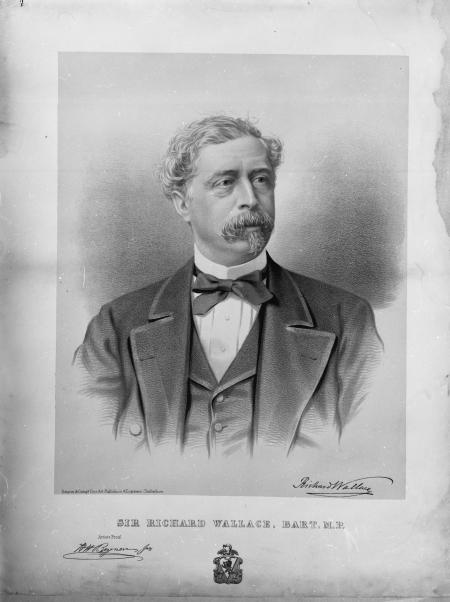 äntligen kan man dricka rent vatten i huvudstadenhur ser en Wallacefontän ut?den är grönär de fina?ja, underbarafransmännen älskade dessa fontänerdet finns t.o.m. Wallacefontäner i Stockholmnär levde Wallace?han levde mellan 1818 och 1890var är han begravd?jag vet intehan vilar på Père-Lachaisekyrkogårdenok, det var allthej dåhej då, ha en bra kvälltack det samma